جامعـــة  بنها /  كلية الزراعة بمشتهر            امتحان  نهائي تيرم / يونيو  2016  / مادة:  حاسب آلي  ثالثة أراضي . الزمن: ساعتان 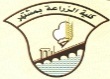 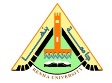    قسم الأراضي  والمياه                                                نموذج إجــــــابــــة السؤال الأول ( 15 درجة): - ب المسارات التالية (الحرف ) معه الوظيفة المناسبة (الرقم) (A) FACTOR/(3)  (B) FILE  / (1) (C) SEDIT / (2) (D)ASCII/ (5) (E) PLOT /(4)السؤال الثاني (15 درجة) : الترتيب  الانتظامي للمعاملات (4 توافقات ) هكذا  ↓ويتم شرح خطوات ادخال البيانات كما درسها الطالب. السؤال الثالث (15 درجة) : الجدول مستوفيا الـLSD عند 0.05  تجده واردا في الصفحة التالية مع نتيجة التحليل الاحصائي. (أي مستوى 5 %  وهو مستوى * بمسمى    significant) . ويبين التاثير العام main effect  للمصادر تفوق اليوريا لكن هذا التفوق حدث فقط عند المعدل المنخفض . لكن عند المعدل المرتفع تفوقت سلفات الامونيوم  وهذا يبين أن معدل الإضاف تداخل في الاستجابة لمصدر النتروجين  أي أن له فعل تداخليinteraction effect . ومن ناحية أخرى فإن التأثير العام لمعدل الإضافة يبين عدم وجود فرق معنوي بين المعدلين . لكن التداخل يبين أن المعدل المرتفع تفوق على المنخفض فقط فى حالة سلفات الأمونيوم .لكن في حالة اليوريا فكان التفوق للمعدل المنخفضالسؤال الرابع (15 درجة) : التالي نتيجة تحليل ارتباط بين x  ( محتوى   البوتاسيوم الميسر بالتربة ) و   (طين%). إجابة المطلوب  هي  التالي:1- معامل الارتباط correlation coefficient  r   =0.833  . معنوي عند 0.01  **  يدل علي ارتياط   موجب  عالي المعنوية و  معلمل التقدير   coefficient of determination  ‘R2’    = 0.694  يدل عاى أن 69% من النقاط قريبة من خط العلاقة و 31% بعيدة عنه . محتوى البوتاسيوم في تربة بها 50%طين =mgkg-1 47.7             REGRESSION STATISTICS          ---------------------      Regression Line:  Y = a + bX     Title of X Variable               :      cly%     Title of Y Variable               :      Available K     Number of Data Points          (K):       10     Mean of X Variable         (X-bar):      35.300     Mean of Y Variable         (Y-bar):      38.000     Variance of X Variable            :     152.011     Variance of Y Variable            :      95.333     Coefficient of Correlation     (r):      0.833     Regression Line Intercept      (a):     14.701     Regression Line Slope          (b):     0.660     Standard Error of Slope        (s):     0.155     t Test Value                   (t):     4.266     Probability                    (P):     0.003-------------------Data file: X3      N- Source Expt on ryegrass (pot Expt)      Title:      x3     Function: FACTOR      Experiment Model Number 8:   Two Factor Randomized Complete Block Design   Data case no. 1 to 12.   Factorial ANOVA for the factors:Replication (Var 1: rp) with values from 1 to 3Factor A (Var 2: Nsrc) with values from 1 to 2 (N surc:1 AS,2 Urea)   Factor B (Var 3: Nrt) with values from 1 to 2 (1:150;2:300 kgN/ha)Variable 4: yldGrand Mean = 24.583   Grand Sum = 295.000   Total Count = 12                   T A B L E   O F   M E A N S       1   2   3               4               Total     -----------------------------------------------------------------       1   *   *              23.750            95.000       2   *   *              24.750            99.000       3   *   *              25.250           101.000     ------------------------------------------------------------------       *   1   *              26.167           157.000              *   2   *              23.000           138.000     ------------------------------------------------------------------       *   *   1              23.500           141.000       *   *   2              25.667           154.000     ------------------------------------------------------------------       *   1   1              20.333            61.000       *   1   2              32.000            96.000       *   2   1              26.667            80.000       *   2   2              19.333            58.000     -------------------------------------------------------          A N A L Y S I S   O F   V A R I A N C E   T A B L E  K               Degrees of   Sum of       Mean        FValue    Source   Freedom    Squares       Square     Value     Prob-------------------------------------------------------------------- 1  Replication      2         4.667         2.333      0.91302  Factor A         1        30.083        30.083     11.7717   0.0140ns4  Factor B         1        14.083        14.083      5.5109   0.0573ns6   AB              1       270.750       270.750    105.9457   0.0000*** -7  Error           6        15.333         2.556-------------------------------------------------------------------------   Total           11       334.917               mf:2.45x1.414=3.46 -------------------------------------------------------------------------Coefficient of Variation: 6.50% s_ for means group 1:    0.7993  (LSD:.05) Number of Observations: 4  y s_ for means group 2:   0.6526   2.26     Number of Observations: 6  y s_ for means group 4:   0.6526   ns       Number of Observations: 6  y s_ for means group 6:   0.9230   3.19     Number of Observations: 3S  R  No.S1 R11S1 R22S2 R13S2 R24  y	N-source (S)N rate “kgha-1 (R)N rate “kgha-1 (R)N rate “kgha-1 (R)  y	N-source (S)150300meanAmmonium sulphate20.332.026.2Urea26.719.323.0mean23.525.7LSD 0.05S=2.3     R=ns     SR=3.2S=2.3     R=ns     SR=3.2S=2.3     R=ns     SR=3.2